Evaluatieformulier Training & Nascholing VNN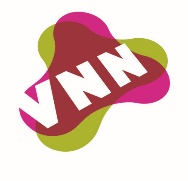 Training: 		Motiveren kun je lerenOrganisatie: 	FulturaData:		4, 11 en 18 juni 2020Trainers: 		Tanja Stuiver en Marcel SeuningaHoe bent u geattendeerd op de training?
0          Digitale uitnodiging ontvangen	:	
0          Website van VNN		:	
0          Via een medewerker van VNN	:	
0          Intranet eigen instelling		:	
0          Social media			:	
0          Eigen netwerk			:			
0          Overig, namelijk....		:	zeer zeker000helemaal nietWas het doel van de training van te voren duidelijk?Heeft de training aan uw verwachtingen voldaan?Wat vond u van de inhoud van de training?Is de training toegesneden op uw werksituatie?	Wat vond u van de duur van de training?Wat vond u van de gebruikte materialen?Wat vond u van de variatie in de werkvormen?Wat vond u van de trainer(s) op de volgende aspecten?zeer goed000zeer slechtDuidelijkheidInteractieBeantwoording vragenDeskundigheidWelk cijfer geeft u de training op een schaal van 1-10?Zou u de training aanbevelen aan uw contacten?janeeHeeft u opmerkingen / suggesties ter verbetering: